                                  ZÁKLADNÍ UMĚLECKÁ ŠKOLA ŽANDOV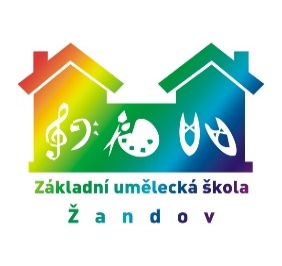                                   okres Česká Lípa, příspěvková organizace                                           Dlouhá 121, 471 07 Žandov, IČ: 70982112, e-mail: reditel@zuszandov.cz-------------------------------------------------------------------------------------------------------------------------------------INFORMACE K ZAHÁJENÍ ŠKOLNÍHO ROKU 2018/2019Vážení rodiče, milí žáci,zahájení školního roku 2018/2019 proběhne v pondělí 3. září 2018. Srdečně vás zveme na Den otevřených dveří od 11:00 do 17:00 hodin, kdy vám budou k dispozici učitelé k domluvě rozvrhu. Jména a emailové adresy učitelů naleznete na webových stránkách www.zuszandov.czPŘÍTOMNOST UČITELŮ VE DNECH 3. – 7. 9. 2018VÝUKA VŠECH OBORŮ PODLE ROZVRHŮ BUDE ZAHÁJENAV PONDĚLÍ 10. 9. 2018BURDOVÁ Radka, Mgr.Hra na klavírPO 11:00 – 17:00ÚT 13:00 – 17:00ST  13:00 – 17:00Učebna č. 4budova č. p. 121BRÁZDOVÁ Gabriela, Bc.Taneční oborPO 11:00 – 13:00ST 14:00 – 16:00Taneční sálbudova č. p. 122CIMPLOVÁ Helena, Mgr.Hra na flétnu, zobcovou flétnuPO 11:00 – 17:00ÚT 13:00 – 15:00Učebna č. 2budova č. p. 121FILIP Václav, DiS.Hra na saxofon, zobcovou flétnu, HN, pěv. sboryPO 11:00 – 17:00ST  13:00 – 17:00ČT  13:00 – 17:00PÁ  13:00 – 16:00Učebna č. 5budova č. p. 121KOŽÁNI PavelHra na akustickou kytaruÚT 14:00 – 17:00ST  14:00 – 17:00Učebna č. 3budova č. p. 121KUBIŠOVÁ LenkaVýtvarný oborPO 11:00 – 17:00ÚT 13:00 – 17:00Výtvarné ateliérybudova č. p. 122LOSOVÁ Alena, dipl. um.PO – PÁ  10:00 – 18:00Kancelář ředitelky školybudova č. p. 122NOVÁK Jaromír, Bc.Domluva rozvrhu proběhne telefonickyUčebna č. 3 budova č. p. 121SKUHRAVÁ PavlínaSólový zpěv (klasický a populární)ČT  13:00 – 17:00PÁ  13:00 – 17:00Učebna č. 1budova č. p. 121VYHNÁNKOVÁ Michaela, dipl. um.Sólový zpěv (klasický a populární), PHV, DPS HlásekPO – PÁ 10:00 – 18:00Kancelář zástupkyně ředitelkybudova č. p. 122